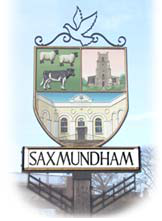 All Members of the Amenities & Services Committee are summoned to attend a meeting on Monday 22 November 2021 6pm at the Town House(If a member of the public wishes to attend, please contact the Clerk on the details below)AGENDAApologies and Approval of Absence - To receive apologies for absence.Pecuniary/Non-Pecuniary Interests - Councillors to declare any pecuniary or non-pecuniary interests and consideration of any requests for dispensation. Notwithstanding this item, Councillors may subsequently declare an interest at any point in the meeting.Minutes of the Previous Meeting:  To resolve that the minutes of the of the meeting held on the Monday the 25 October 2021 are a true and accurate record (Appendix 1). Updates from the ClerkReport on the Environmental Co-ordinator’s ActivitiesMemorial Field Landscape Project To agree planting plan and budget for winter tree planting.To discuss budget and plans for first phase project landscaping. To discuss designs and initial feedback from companies on gate proposals.To agree budget and proposal for historic signage.Request from Men’s Sheds – For insulation of the interior Town House – To consider improvements to storage facilities and installation of Town Hall heritage signage. Town Gateways – To receive a progress report on the Town Gateways signs Street Furniture Requests – (Standing Item) To consider any requests.Correspondence - (Standing Item) To consider any correspondence received related to Amenities and Services Committee 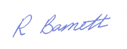 R BarnettClerk to Saxmundham Town Council   Date: Wednesday, 17 November 2021 Tel: 01728 604595   Email: townclerk@saxmundham-tc.gov.uk